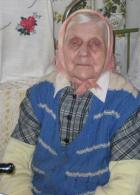 ОБЛІКОВА КАРТКАна учасника бойових дій у Великій Вітчизняній і Другій світовій війні, який проживає в місті Харкові, Орджонікідзевському районі для занесення до Книги Пам’яті Прізвище – ШевченкоІм’я – МаріяПо батькові - ОлександрівнаРік народження – 1921Місце народження – Харківська область, Велико-Бурлуцький район. Звання і посада на час звільнення в запас – старша табельниця електродільниціОсвіта і діяльність до війни – закінчила 7 класів, працювала на Харківській бісквітній фабриціУчасть у ВВВ і Другій світовій війні – з 1943 по 1945 – працювала у шпиталі, офіцерській столовій, допомогала пораненим на фронті.Нагороди (бойові, трудові) – медаль «За бойові заслуги».за вислугу років – медаль «Ветеран праці».Вид діяльності після війни - старша табельниця електродільниці.